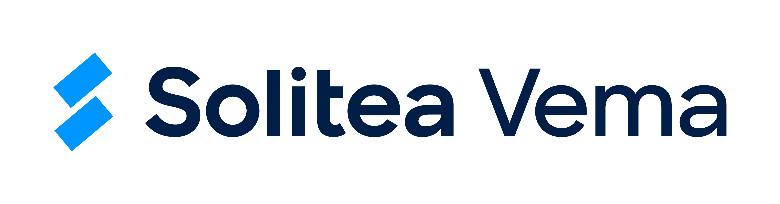 Smlouva o poskytování služeb Vema V4 CloudSmlouva o poskytování služeb Vema V4 CloudSmlouva č. 2021/255uzavřená podle ust. § 1746, odst. 2 zákona č. 89/2012 Sb., občanského zákoníku, ve znění pozdějších předpisůSmluvní stranyUživatelZákladní umělecká škola, Teplice, Chelčického 4, příspěvková organizacese sídlem Chelčického 345/4, 415 01 TepliceIČ 46071172zastoupená: Aleš Hajíček, ředitelpřidělené číslo zákazníka: 31560(dále v této smlouvě jen „Uživatel“)Poskytovatel	Solitea, a.s.se sídlem Drobného 555/49, Ponava, 602 00 BrnoIČ 01572377zastoupená: Ing. Jan Tomíšek, člen představenstvazapsaná v obchodním rejstříku vedeném Krajským soudem v Brně, oddíl B, vložka 7072(dále v této smlouvě jen „Poskytovatel“). Níže uvedeného dne, měsíce a roku uzavřely smluvní strany tuto smlouvu o poskytování služeb Vema V4 Cloud:PreambulePoskytovatel tímto výslovně prohlašuje, že mu náležejí autorská práva k aplikacím Vema, či je oprávněným uživatelem licencí k aplikacím ve vlastnictví třetích osob poskytovaných Poskytovatelem k užívání ve Vema V4 Cloudu (dále jen „Cloud“) Uživateli v rámci této smlouvy. Cloudem se rozumí hardwarová a softwarová infrastruktura poskytnutá Uživateli ke vzdálenému užívání prostřednictvím internetu.Uživatel tímto výslovně prohlašuje, že je seznámen s aplikacemi poskytovanými Poskytovatelem na základě této smlouvy k užívání, a současně prohlašuje, že tyto aplikace svou funkcionalitou vyhovují jeho potřebám. Předmět smlouvyPoskytovatel se tímto zavazuje Uživateli poskytnout v Cloudu k užívání aplikace v rozsahu dle odst. 2 tohoto článku, a to způsobem stanoveným dále v této smlouvě, a Uživatel se zavazuje Poskytovateli za jejich užívání platit smluvenou cenu podle jednotlivých položek blíže uvedených v tabulce v příloze č. 1 této smlouvy.Uživatel má oprávnění využívat v rámci služeb Cloudu aplikace uvedené v příloze č. 1 (dále jen „aplikace“) za podmínek uvedených v této smlouvě a v Technických a provozních podmínkách, které jsou přílohou č. 2 této smlouvy.V Cloudu bude mít Uživatel uložena datová prostředí dle přílohy č. 1.Poskytovatel vydá Uživateli ke Cloudu 2 ks přístupových certifikátů, které jsou specifikovány dále v čl. 11.Poskytovatel po podpisu této smlouvy připraví pro Uživatele provozní prostředí Cloudu na serverové straně, následně informuje Uživatele o této skutečnosti a zpřístupní Uživateli ke stažení na zákaznickém webu na adrese http://zakaznik.vema.cz samoinstalační balíček s názvem „Klient V4 Cloud“. Proces samoinstalace je blíže popsán v Příloze č. 2 této smlouvy. Po provedení samoinstalace jsou aplikace v prostředí Cloudu připraveny k využívání.Dostupnost aplikačních služebGarantovaná Provozní doba Cloudu je stanovena v pracovních dnech od 7:00 hod. do 19:00 hod.V této garantované provozní době Poskytovatel garantuje Uživateli plnou funkčnost Cloudu dle této smlouvy s výhradou možných výpadků v rozsahu do 1 hod. měsíčně.Nad rámec takto poskytovatelem vyhrazené možnosti výpadků ve funkčnosti Cloudu v Provozní době může dále dojít maximálně ke dvěma výpadkům o délce maximálně 6 hod. za kalendářní rok.Mimo Provozní dobu je užívání služeb Cloudu zpravidla možné bez omezení, není však ze strany Poskytovatele garantované.Práva a povinnosti smluvních stranPoskytovatel se zavazuje Uživateli Poskytovat služby Cloudu aplikacemi, které jsou v souladu s účinnou legislativou, a vždy nejpozději do jednoho měsíce od nabytí účinnosti relevantních právních předpisů tyto aplikace aktualizovat.Pokud Poskytovatel takto stanovený termín aktualizace aplikací z jakýchkoliv důvodů nedodrží, je povinen elektronicky informovat Uživatele o postupu, který má Uživatel realizovat tak, aby jím byla dodržena účinná ustanovení příslušných právních předpisů, a současně Poskytovatel sdělí Uživateli termín, do kdy tyto změny budou do jím užívaných aplikací zapracovány.Uživatel je současně s užíváním příslušných aplikací oprávněn umisťovat v Cloudu svá data vzniklá zpracováním prostřednictvím jím užívaných aplikací.Poskytovatel je povinen vyvíjet úsilí, aby veškerá data Uživatele umístěná v Cloudu byla chráněna před ztrátou, zničením či jejich případným zneužitím.Uživatel obdrží pro zvýšení bezpečnosti dat na vyžádání archivní kopie svých dat v rozsahu dle přílohy č. 2.Poskytovatel je povinen vytvořit podmínky pro bezpečnou komunikaci Uživatele s Cloudem Poskytovatele se zajištěním dostatečné průkaznosti identity Uživatele.Poskytovatel je oprávněn na základě výzvy Uživatele učinit takové protokolované zásahy do dat Uživatele umístěných na serverech Poskytovatele, které povedou k odstranění problémových stavů, či nahlédnout do těchto dat tak, aby mohla být ze strany Poskytovatele poskytnuta Uživateli efektivní konzultace. Za takovou výzvu se považuje požadavek zadaný cestou Centra Služeb Vema.Umožní-li to situace, je Poskytovatel povinen Uživatele upozornit v předstihu na výpadek služby.Uživatel je povinen chránit své přístupové certifikáty před jejich ztrátou a zneužitím třetími osobami.Uživatel není oprávněn poskytovat přístup ke Cloudu, jež užívá na základě této smlouvy, dál třetím osobám. Uživatel touto smlouvou nezískává od Poskytovatele licence shora uvedených aplikací, ale pouze právo využívat jejich funkční vlastnosti v Cloudu.Uživatel je povinen používat pro zpracování dat v Cloudu verze aplikací určené pro dané období zpracování dat v souladu s dokumentací, metodikami, články v Bázi znalostí a ostatními pokyny Poskytovatele, které jsou umístěny na zákaznickém webu.Cena a platební podmínkyVšechny níže uvedené ceny jsou bez DPH, která bude připočtena v odpovídající zákonné výši.Cena za užívání aplikací Poskytovatele v rozsahu dle odstavce 3.2 této smlouvy je stanovena v příloze č. 1 této smlouvy. Poskytovatel je oprávněn upravit výši této ceny podle skutečného rozsahu užívání aplikací.Cena za údržbu a správu datových prostředí Uživatele v Cloudu v rozsahu dle odstavce 3.3 této smlouvy je uvedena v příloze č. 1.Ve výše uvedených cenách služeb Cloudu jsou zahrnuty činnosti Poskytovatele při správě a provozování aplikací a správě dat Uživatele v Cloudu. V uvedených cenách poskytovaných služeb nejsou zahrnuty žádné zde vysloveně neuvedené služby, ani jiná plnění.Cena za vydání přístupových certifikátů dle čl. 3 odst. 3.4 je 1 920 Kč (slovy: jeden tisíc devět set dvacet korun českých).Vydání dalšího certifikátu či odvolání certifikátu je zpoplatněno dle platného ceníku Poskytovatele.Cena za služby dle přílohy č. 1 této smlouvy bude Poskytovatelem vyúčtována Uživateli za období tří měsíců dopředu, a to vždy na základě Poskytovatelem vystavené faktury se splatností 14 dní od vystavení. Faktura bude vystavena v elektronické podobě v souladu s ustanovením § 26 odst. 3 zákona č. 235/2004 Sb., o dani z přidané hodnoty, ve znění pozdějších předpisů. Uzavřením smlouvy Uživatel uděluje souhlas pro veškerá použití daňového dokladu v elektronické podobě.Veškeré platby budou Uživatelem poukázány na účet Poskytovatele uvedený na faktuře.Poskytovatel je oprávněn pro každý další rok upravit shora stanovené ceny o míru nárůstu spotřebitelských cen za ostatní zboží a služby tak, jak budou pro bezprostředně předcházející období statisticky zjišťovány a oficiálně zveřejňovány Českým statistickým úřadem na jeho webových stránkách www.czso.cz.SankceV případě prodlení Uživatele s úhradou některé z cen uvedených v článku 6 je Uživatel povinen uhradit Poskytovateli úrok z prodlení ve výši 0,05 % z dlužné částky za každý den prodlení.V případě prodlení Poskytovatele s aktualizací aplikací dle čl. 5 odst. 1 je Poskytovatel povinen uhradit Uživateli smluvní pokutu ve výši 1 % z čtvrtletního poplatku za užívání zastaralé aplikace za každý den prodlení.Poskytovatel je oprávněn požadovat po Uživateli zaplacení smluvní pokuty v případě Uživatelova porušení povinnost uchovat v tajnosti obchodní tajemství dle čl. X této smlouvy. Výše smluvní pokuty činí 10 000,- Kč (slovy: deset tisíc korun českých).Poskytovatel je oprávněn požadovat po Uživateli zaplacení smluvní pokuty v případě, že smlouva bude později zrušena v důsledku Uživatelova porušení povinnosti zveřejnit smlouvu nebo její část dle čl. 13.8 této smlouvy. Výše smluvní pokuty činí 100 000,- Kč (slovy: jedno sto tisíc korun českých).Uhrazením smluvní pokuty nebo úroku z prodlení není dotčeno ani omezeno právo domáhat se náhrady škody, jež prokazatelně vznikla porušením smluvní povinnosti, které se smluvní pokuta týká.Doba trvání smlouvyTato smlouva se uzavírá na dobu neurčitou.Obě smluvní strany mají právo tuto smlouvu písemně vypovědět. Výpovědní doba činí 3 měsíce a začíná běžet prvním dnem měsíce následujícího po měsíci, ve kterém byla druhé smluvní straně doručena písemná výpověď.Poskytovatel je rovněž oprávněn od této smlouvy písemně odstoupit s účinností ke dni doručení tohoto odstoupení Uživateli, jestliže Uživatel podstatným způsobem porušuje tuto smlouvu, zejména pak jestliže je v prodlení se zaplacením ceny delším než 30 dnů.Uživatel je také oprávněn od této smlouvy písemně odstoupit s účinností ke dni doručení tohoto odstoupení Poskytovateli, jestliže Poskytovatel podstatným způsobem porušuje tuto smlouvu, zejména pak jestliže dojde ze strany Poskytovatele k dlouhodobému a opakovanému porušení dostupnosti aplikačních služeb.Výpověď či odstoupení od této smlouvy se považují za doručené na adresu druhé smluvní strany uvedenou v této smlouvě převzetím doporučené zásilky příslušným adresátem.Ochrana dat Uživatele  Poskytovatel se zavazuje Uživateli k tomu, že bude dbát na to, aby při poskytování služeb Cloudu podle této smlouvy nedošlo k neoprávněnému nebo nahodilému přístupu třetích osob k osobním údajům Uživatele, jež požívají ochranu podle nařízení Evropského parlamentu a Rady 2016/679 o ochraně fyzických osob v souvislosti se zpracováním osobních údajů a o volném pohybu těchto údajů a o zrušení směrnice 95/46/ES (obecné nařízení o ochraně osobních údajů, dále jen „GDPR“).Uživatel, jakožto správce osobních údajů ve smyslu čl. 4 bod 7) GDPR, a Poskytovatel, jakožto zpracovatel osobních údajů ve smyslu čl. 4 bod 8) GDPR, uzavírají současně s touto smlouvou dále uvedené smluvní ujednání za účelem splnění povinnosti dle čl. 28 odst. 3 GDPR k uzavření smlouvy o zpracování osobních údajů, které zůstane v účinnosti po dobu účinnosti této smlouvy, takto:	Uživatel tímto pověřuje po dobu trvání této smlouvy Poskytovatele zpracováním následujících kategorií osobních údajů ve vztahu k níže uvedeným subjektům údajů a účelům:pro účely poskytování personálního software formou služeb Clouduidentifikačních a kontaktních údajů, údajů souvisejících s odměňováním a povinnými odvody a dalších údajů souvisejících s výkonem práce (vč. údajů o zdravotním stavu a údajů o členství v odborové organizaci) a bezpečnostních a systémových informací ve vztahu k zaměstnancům Uživatele, popř. zaměstnancům třetích stran, pro které Uživatel vede mzdovou agendu,identifikačních údajů a údajů souvisejících s povinnými odvody ve vztahu k rodinným příslušníkům zaměstnanců Uživatele, popř. rodinným příslušníkům zaměstnanců třetích stran, pro které Uživatel vede mzdovou agendu, identifikačních a kontaktních údajů, údajů souvisejících s výkonem práce a údajů o posouzení vhodnosti ve vztahu k uchazečům o zaměstnání u Uživatele, popř. třetích stran, pro které Uživatel vede personální agendu;pro účely poskytování ekonomického software formou služeb Cloudu identifikačních údajů, kontaktních údajů a údajů souvisejících s ekonomickými transakcemi ve vztahu k zaměstnancům a obchodním partnerům Uživatele nebo jeho zákazníků.Poskytovatel je povinen zpracovávat osobní údaje pouze na základě pokynů Uživatele udělených v této smlouvě nebo cestou Centra Služeb Vema. Poskytovatel se zavazuje, že bude osobní údaje zpracovávat pouze na území Evropské unie. Bez pokynu Uživatele není Poskytovatel oprávněn předat osobní údaje do třetí země nebo mezinárodní organizaci. Bez pokynu Uživatele je Poskytovatel oprávněn zpracovat osobní údaje pouze pokud mu toto zpracování ukládají právní předpisy, které se na Poskytovatele vztahují; v takovém případě Poskytovatel Uživatele informuje o takovém právním požadavku před zpracováním, ledaže by právní předpisy toto informování zakazovaly z důležitých důvodů veřejného zájmu.Poskytovatel zaručuje Uživateli, že technické řešení služeb Cloudu poskytuje takové technické a organizační zabezpečení ochrany osobních údajů, které zamezuje neoprávněnému nebo nahodilému přístupu třetích osob k datům Uživatele, včetně osobních údajů, jejich změně, zničení, ztrátě či jinému zneužití. Bližší podmínky technického a organizačního zabezpečení jsou vymezeny přílohou č. 2 této smlouvy. V případě, že se Poskytovatel po dobu účinnosti této smlouvy dozví o porušení zabezpečení osobních údajů zpracovávaných Poskytovatelem na základě této smlouvy, je Poskytovatel povinen ohlásit Uživateli, že došlo k porušení zabezpečení osobních údajů bez zbytečného odkladu poté, kdy se o něm dozvěděl. Ohlášení zpracovatel provede zasláním e-mailu na kontaktní adresu Uživatele pam@zusteplice.cz. Následně bez zbytečného odkladu od okamžiku, kdy se Poskytovatel dozvěděl o případu porušení zabezpečení osobních údajů, je Poskytovatel povinen Uživateli stejným způsobem ohlásit popis povahy daného případu porušení zabezpečení osobních údajů včetně, pokud je to možné, kategorií a přibližného počtu dotčených subjektů údajů a kategorií a přibližného množství dotčených záznamů osobních údajů a popis pravděpodobných důsledků porušení zabezpečení osobních údajů.Přístup k osobním údajům ze strany Poskytovatele je možný jen se souhlasem Uživatele, přičemž zaměstnanci Poskytovatele jsou pro takový případ vázáni Poskytovatelem k povinnosti mlčenlivosti. Případné užití osobních údajů ze strany Poskytovatele je možné jen pro nezbytný servisní úkon v Cloudu a přístup je možný jen v nezbytně nutném rozsahu.Uživatel souhlasí se zapojením dalších zpracovatelů do zpracování osobních údajů dle této Smlouvy. Poskytovatel má povinnost informovat Uživatele v přiměřeném předstihu o záměru zapojit do zpracování osobních údajů dle tohoto dodatku dalšího zpracovatele vč. konkrétní identifikace tohoto dalšího zpracovatele a umožnit Uživateli vznést proti zapojení tohoto zpracovatele námitku.Pokud Poskytovatel zapojí do zpracování osobních údajů dle tohoto dodatku dalšího zpracovatele, musí Poskytovatel tohoto dalšího zpracovatel smluvně zavázat k dodržování stejných povinností na ochranu osobních údajů, jako jsou dohodnuty mezi Uživatelem a Poskytovatelem v tomto článku, a to zejména zavedení vhodných technických a organizačních opatření.Za vyřizování žádostí o uplatnění práv subjektů údajů ve vztahu k osobním údajům, které na základě této smlouvy zpracovává Poskytovatel, zodpovídá v plném rozsahu Uživatel.Poskytovatel umožní Uživateli provést audit technických a organizačních opatření zavedených Poskytovatelem k ochraně osobních údajů po oznámení zaslaném cestou Centra Služeb Vema s předstihem nejméně deseti (10) pracovních dnů.Smluvní strany se zavazují poskytnout si vzájemně veškerou další potřebnou součinnost a podklady pro plnění svých povinností dle tohoto článku, zejména při plnění povinností vyplývajících pro Uživatele ze zabezpečení zpracování osobních údajů, při provádění auditů, při posouzení vlivu na ochranu osobních údajů, při předchozí konzultaci s dozorovým úřadem a při plnění žádostí o uplatnění práv subjektů údajů. Součinnost Poskytovatele lze vyžádat cestou Centra Služeb Vema a je zpoplatněna dle ceníku služeb Poskytovatele. Poskytovatel zohledňuje při zpracování osobních údajů povahu tohoto zpracování.Poskytovatel je povinen po ukončení této smlouvy předat Uživateli veškerá jeho data umístěná v Cloudu, a to za podmínek uvedených v čl. 12 této smlouvy; tato data není nadále oprávněn uchovávat ani jinak s nimi disponovat s výjimkou likvidace dle odst. 12.6.Uživatel je rovněž oprávněn se v případě jakéhokoliv zneužití dat ze strany Poskytovatele domáhat na Poskytovateli náhrady škody podle ust. § 2894 a násl. občanského zákoníku.Ochrana obchodního tajemství PoskytovateleUživatel bere na vědomí, že veškeré informace týkající se ceny předmětu plnění této smlouvy jsou ve spojení s informacemi o úplném rozsahu plnění předmětu této smlouvy, především o počtu osobních čísel, datových prostředí a terminálů., obchodním tajemstvím dle § 504 občanského zákoníku, a zavazuje se je uchovávat v tajnosti v souladu se zákonem. Poskytovatel si je plně vědom své odpovědnosti za případné porušení obchodního tajemství podle ust. § 2988 a násl. občanského zákoníku.Uživatel v souvislosti se zveřejněním této smlouvy v registru smluv, jakož i smluv uzavřených na základě této smlouvy a dohod (dodatků), kterými se tato smlouva doplňuje, mění, nahrazuje nebo ruší v souladu s čl. 13.8 této smlouvy, nezveřejní cenovou politiku Poskytovatele vyjma těch cen, jejichž zveřejnění je nezbytně nutné k tomu, aby výše uvedené smlouvy nabyly platnosti a účinnosti.  Závazky smluvních stran uvedené v tomto článku trvají i po skončení smluvního vztahu. Přístupové certifikátyPoskytovatel vydá při zřízení služby Uživateli přístupová oprávnění (certifikáty).Certifikáty budou vydány Poskytovatelem vždy výhradně na základě písemné žádosti Uživatele. Žádost musí být doručena doporučeným dopisem nebo prokazatelně předána osobně.Certifikát bude Uživateli vždy zaslán doporučenou zásilkou prostřednictvím pošty na adresu sídla Uživatele uvedenou v této smlouvě, nebo bude předán osobně proti podpisu oprávněné osoby Uživatele.Pro případ porušení povinnosti Uživatele chránit své certifikáty je Poskytovatel zbaven veškeré odpovědnosti za případné zneužití, ztrátu či poškození dat Uživatele.Zjistí-li Uživatel možné zneužití certifikátu, je oprávněn certifikát dočasně zablokovat a je povinen neprodleně vyzvat Poskytovatele k odvolání takového certifikátu.Poskytovatel je povinen vydat Uživateli nový nebo další certifikát, avšak pouze na jeho písemnou žádost ve formě řádně vyplněného standardního formuláře Poskytovatele. Žádost musí být doručena doporučeným dopisem nebo prokazatelně předána osobně.Předání a převzetí datPo ukončení této smlouvy je Poskytovatel povinen vyzvat Uživatele k převzetí jeho dat dosud umístěných v Cloudu, a to ve lhůtě do 10 dnů od doručení takto učiněné výzvy. Vydání dat Poskytovatelem a jejich převzetí Uživatelem bude uskutečněno na adrese sídla Poskytovatele uvedené v této smlouvě, a tato data budou umístěna na CD nebo obdobných nosičích, nedohodnou-li se smluvní strany prokazatelně jinak.Na nosiči budou rovněž umístěny instalační soubory verzí aplikací Vema, které Uživatel užíval a tzv. Licenční karta opravňující Uživatele používat tyto aplikace v období, ve kterém využíval služby Cloudu.Ustanovení odstavce 12.2 neopravňuje Uživatele k užívání aplikací pro zpracování dat po skončení platnosti této Smlouvy. Výzva k převzetí dat se považuje za doručenou na adresu Uživatele uvedenou v této smlouvě převzetím doporučené zásilky Uživatelem.Okamžikem prodlení Uživatele s převzetím těchto dat současně zaniká veškerá zákonná či smluvní odpovědnost Poskytovatele k náhradě škody v případě ztráty či zničení těchto dat.Po marném uplynutí lhůty k vyzvednutí dat je Poskytovatel povinen tato data do 30 dnů zklikvidovat.Závěrečná ustanoveníSmlouva nabývá platnosti a účinnosti dnem jejího podpisu oběma smluvními stranami. Je vyhotovena ve dvou stejnopisech, z nichž jeden obdrží Uživatel a jeden Poskytovatel.Veškeré změny této smlouvy mohou být prováděny jak písemně tak i elektronicky. A to jednak formou číslovaných dodatků podepsaných zástupci obou smluvních stran či prostřednictvím elektronické pošty podepsané přístupovými certifikáty Uživatele a osobními certifikáty Poskytovatele, jejíž doručení bude vždy adresátem odesílateli elektronicky potvrzeno, či prostřednictvím datových schránek dle zákona č. 300/2008 Sb., o elektronických úkonech a autorizované konverzi dokumentů, ve znění pozdějších předpisů. Podrobnosti vzájemné elektronické komunikace mezi poskytovatelem a Uživatelem mohou být dále upraveny v Technických a provozních podmínkách, jež jsou přílohou č. 2 této smlouvy.Přílohu č. 1 této smlouvy je možné měnit po vzájemné dohodě na návrh kterékoliv strany prostým zasláním jejího nového znění Poskytovatelem cestou podepsaného emailu či datové schránky Uživateli. Pokud Uživatel nebude do 14 dnů od doručení změny přílohy č. 1 stejnou cestou prokazatelně připomínkovat, obě strany ji budou považovat za platnou dnem doručení.Přílohu č. 2 této smlouvy je oprávněn Poskytovatel upravovat tak, aby je udržoval v souladu zejména s bezpečnostními, technickými a provozními potřebami. O změně bude Uživatel informován na Zákaznickém webu.V případě vyšší moci je každá strana zproštěna svých závazků z této smlouvy a jakékoli nedodržení (celkové nebo částečné) nebo prodlení v plnění jakéhokoli ze závazků uloženého touto smlouvou kterékoli ze smluvních stran, bude tolerováno.Nevymahatelnost nebo neplatnost kteréhokoli ustanovení této smlouvy neovlivní vynutitelnost nebo platnost ostatních ustanovení této smlouvy. V případě, že jakékoli ustanovení této smlouvy by mělo z jakéhokoli důvodu pozbýt platnosti či vymahatelnosti, zavazují se smluvní strany dohodnout se na náhradě takového ustanovení novým, obdobného obsahu, významu a účelu.Smluvní strany souhlasí se zveřejněním smlouvy v úplném znění, stejně jako s uveřejněním úplného znění smluv uzavření na základě této smlouvy a dohod (dodatků), kterými se smlouva doplňuje, mění, nahrazuje nebo ruší, a to zejména prostřednictvím Registru smluv (smlouvy.gov.cz) v souladu se zákonem č. 340/2015 Sb., o registru smluv, ve znění pozdějších předpisů. Smluvní strany se dohodly, že uveřejnění smlouvy zajistí Uživatel nejpozději do 3 měsíců ode dne podpisu smlouvy. Při tom je povinen dbát, aby nedošlo ke zveřejnění takových informací, které jsou ve svém souhrnu obchodním tajemstvím dle čl. 1 této smlouvy. Úplné zveřejnění skutečností, které jsou ve svém souhrnu obchodním tajemstvím, provede Uživatel pouze na základě pravomocného rozhodnutí příslušného orgánu veřejné správy.Nedílnou součástí této smlouvy jsou její přílohy:Příloha č. 1: Využívané aplikace, cena za jejich měsíční užívání a ostatní čerpané službyPříloha č. 2: Technické a provozní podmínky platné ke dni podpisu smlouvy.Smluvní strany této smlouvy prohlašují, že se řádně seznámily s jejím obsahem, který odpovídá jejich pravé a svobodné vůli, považují ho za určitý a srozumitelný a na důkaz tohoto připojují vlastnoruční podpisy.V Teplicích dne 30. 8. 2021				V Brně dne 30. 8. 2021. . . . . . . . . . . . . . . . . . . . . . . . . . . . .      . . . . . . . . . . . . . . . . . . . . . . . . . . . . . . .Základní umělecká škola, Teplice,Chelčického 4,příspěvková organizace		Solitea, a.s.Aleš Hajíček				Ing. Jan Tomíšekředitel					člen představenstva  Přílohač. 1 ke smlouvě č. 2021/255verze 1 Využívané aplikace, cena za jejich měsíční užívání a ostatní čerpané služby a jejich cenaVeškeré ceny jsou uvedeny v Kč bez DPH.V Brně dne 30.08.2021 UživatelIČPočet osobních číselZUŠ; Teplice  46071172    40AplikaceRozsah využíváníCena za měsícŘešení pro malé organizace – HRm40539Převodní příkazy z PAM do KB – HB00340v ceně HRmPracovní neschopnost zaměstnance – PNZ4088Prohlášení poplatníka daně z příjmů FO – HP009240110Základní portál Vema40zdarmaCelkem737Technické službyPočetCena za měsícprovozní datové prostředí1400testovací a jiná datová prostředí20